МИНИСТЕРСТВО ОБРАЗОВАНИЯ И НАУКИ РЕСПУБЛИКИ ДАГЕСТАНМКОУ «АПШИНСКАЯ СРЕДНЯЯ ОБЩЕОБРАЗОВАТЕЛЬНАЯ ШКОЛА»Россия, Республика Дагестан, 368204, Буйнакский район, с.Апши  т. (8903) 428-07-66, apshy@mail.ru                                           Отчето проведенной работе по  профилактике суицидального поведения  в   МКОУ «Апшинская СОШ»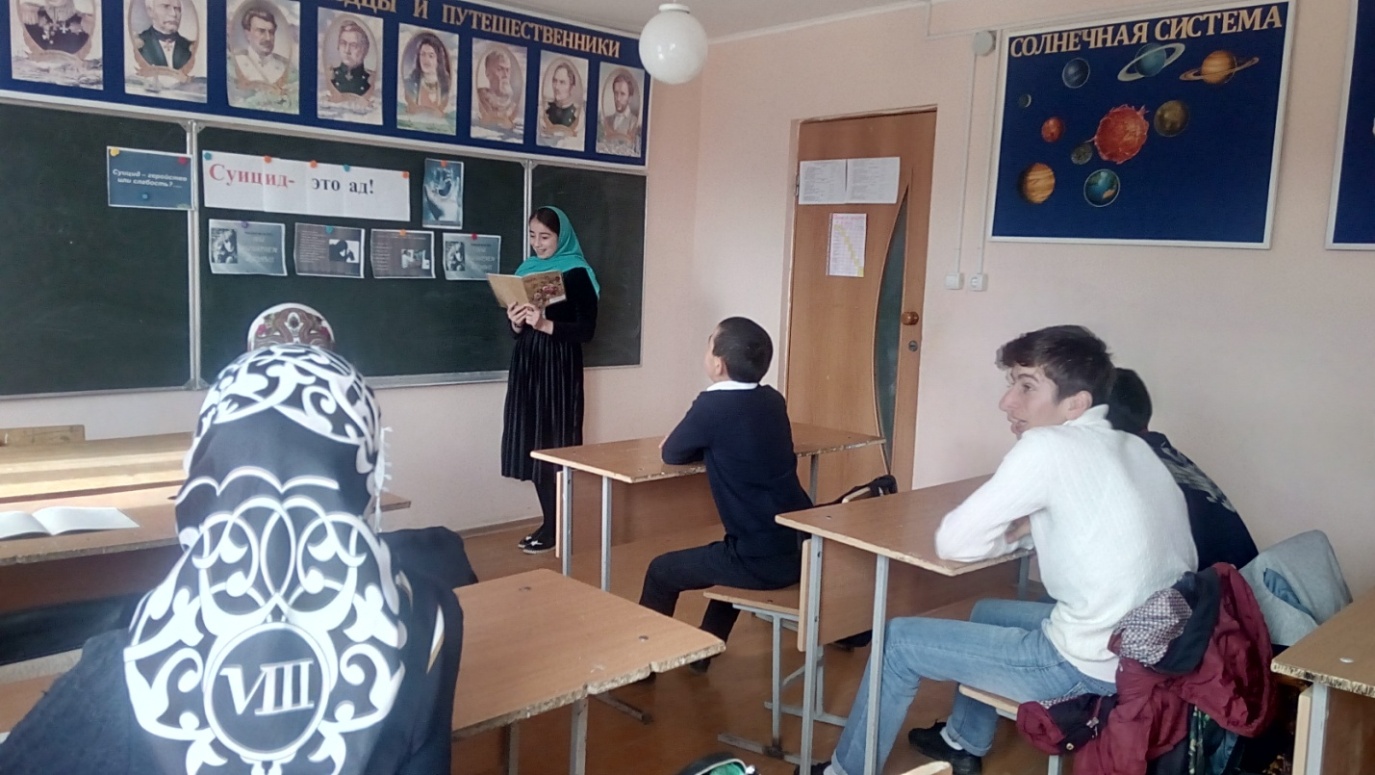   8 класс Классный час : «Суицид – это ад!»В воспитательных планах классных руководителей данное направление в течение учебного года было отражено через организацию внеклассных мероприятий, привлечение учащихся в различные кружки и секции. Мероприятия для детей подсказывали им ответы и пути решения трудных жизненных проблем, конфликтных ситуаций в семье, школе, личной жизни. Большое внимание уделялось практическим занятиям, с оказанием психологической поддержки, по необходимости индивидуальной помощи. Цель занятий – учить детей правильно реагировать и осознавать свои ошибки, анализировать свои поступки и их последствия, учить преодолевать трудности и неприятности жизни, делать выбор и отвечать за последствия перед собой и окружающими, помочь наладить контакты со сверстниками и взрослыми, повышать стрессоустойчивость организма.В течение 2017 учебного года с педагогами систематически проводилось психологическое просвещение в вопросах дезадаптивного поведения детей и подростков, в том числе суицидального, информация о мерах профилактики суицида среди детей и подростков.Родители были познакомлены с информацией о причинах, факторах, динамике суицидального поведения, были даны рекомендации, как заметить надвигающийся суицид, что делать, если у ребенка замечены признаки суицидального поведения.С целью предупреждения кризисных состояний и коррекции психологического неблагополучия учащихся осуществлялась коррекционно-развивающая деятельность: классные часы, тренинги с учащимися, ориентированные на знакомство со своими психологическими особенностями, сильными и слабыми сторонами, способами их коррекции, способами снятия тревожности; тренинги межличностного общения, мастерские ценностных ориентаций.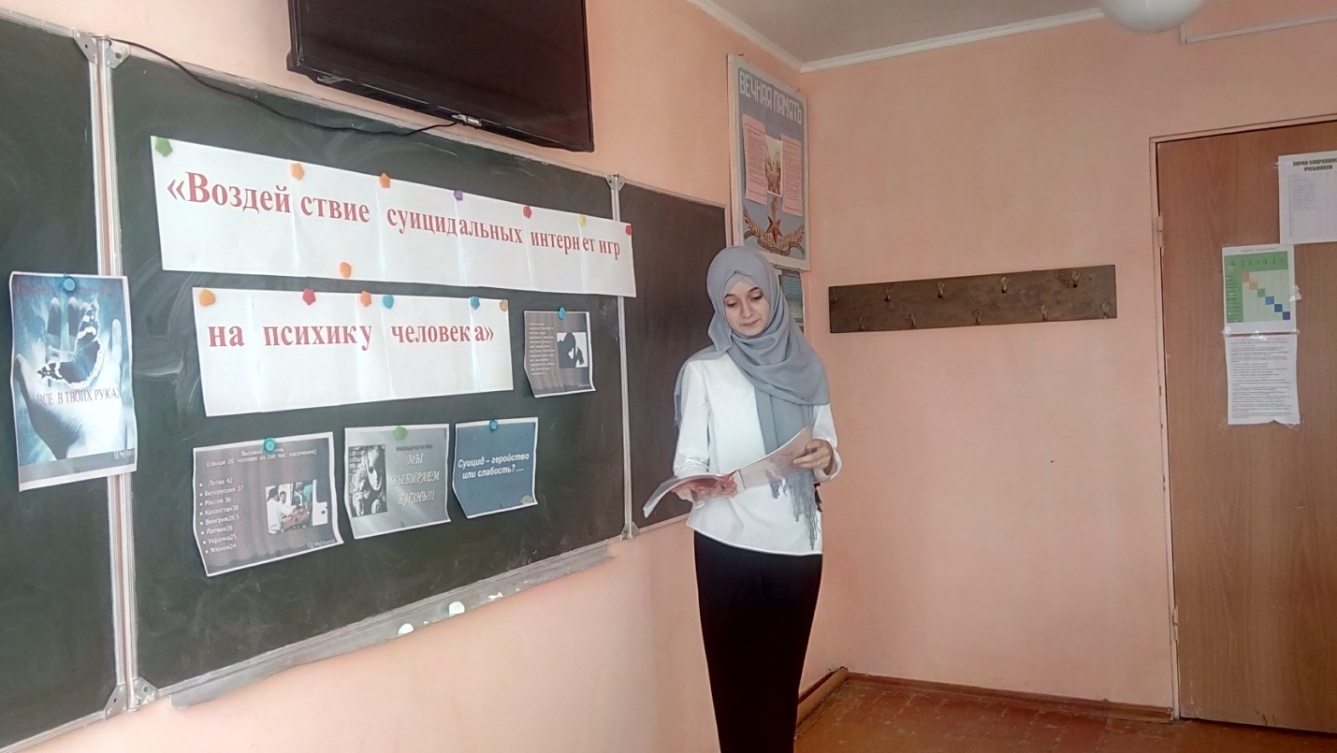  7 класс  Классный час: «Воздействие интернетигр на психику человека!»Перед учащимися выступила одноклассница Юнусова Рукият. Она рассказали об интернет зависимости подростков. Об разнообразных играх в интернете, которые привлекают детей и подростков. Эти игры постепенно как  болотная трясина всасывает молодежь,  делая их интернетзависимимы. Особенно опасны суицидальные игры. Ребенок, попав в их сети, лишает себя жизни, даже сам не понимая, что он делает потому, что ребенок воспринимает все это как игру. В жизни очень важно быть внимательными друг к другу. Родители должны бить более внимательными к своим детям, дети должны быть внимательны к своим родителям, друзьям. Знать интересы друг друга. Помочь если человек в чем - то нуждается, быть белее человечнее, а не уткнутся в интернет. Родители и друзья должны объяснить , что интернет игры, особенно суицидальные ни к чему хорошему не приводили и не приведут. Гораздо важнее и интереснее живое общение с друзьями и близкими. 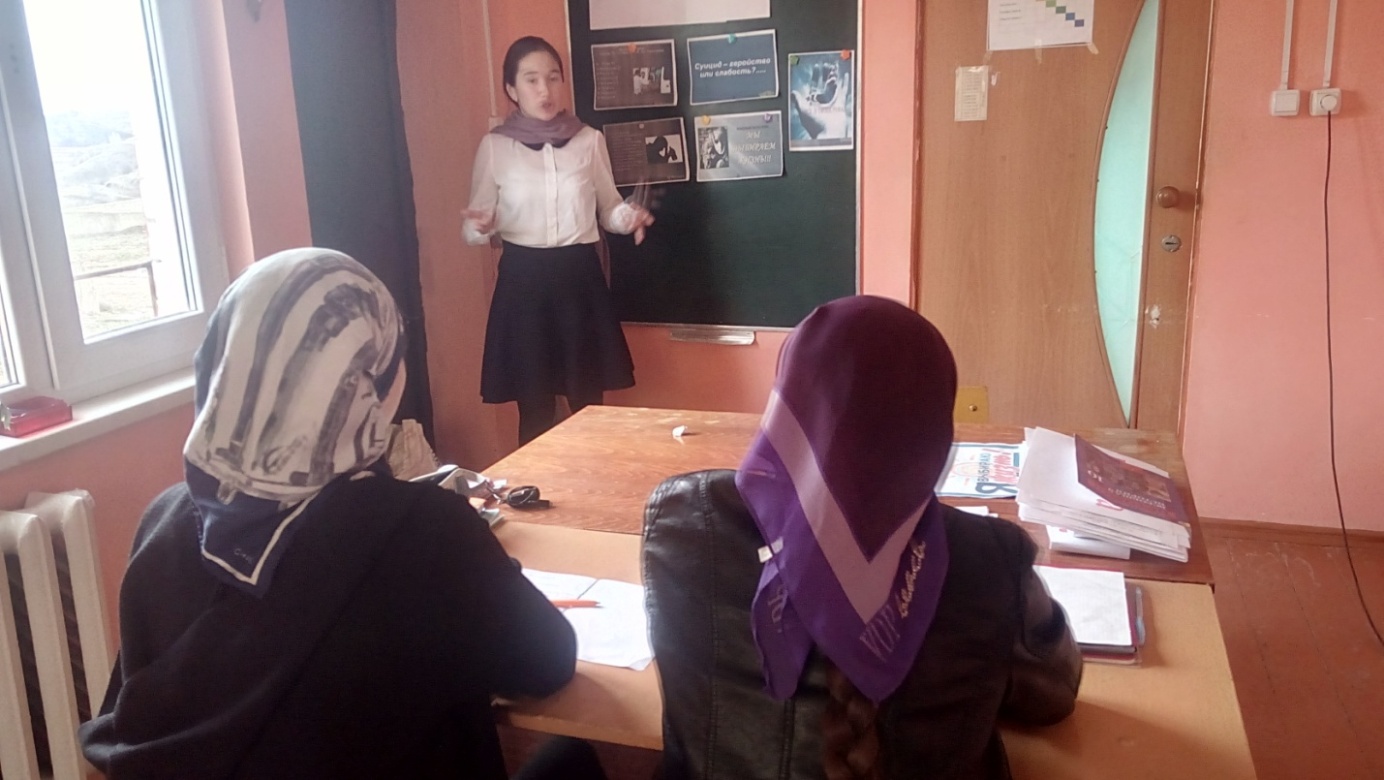  10  класс. Классный час: «Живи  и  радуйся  жизни»  Цель: -сформировать у учащихся осознания ценности жизни;- научить воспринимать жизненные трудности;-ориентировать обучающихся на позитивные стороны жизни, успех и доброе              отношение к окружающим. После вступительного слова классного руководителя перед одноклассницами выступила Магомедова Бульбуль. Она сказала, что успешными и счастливыми  хотят быть все. Но человек достигнув одни цели ставить перед собой еще и еще более высокие. Человеку свойственно быть всегда недовольным. В то время как нам наша религия предписывает благодарить Всевышнего даже за самое малое, что он нам дал. Человек должен быть сильным и преодолевать трудности, которые выпали на его долю. А не лишать себя  жизни.  Ведь если посмотреть вокруг и задуматься столько вокруг нас прекрасного и замечательного которого мы не замечаем.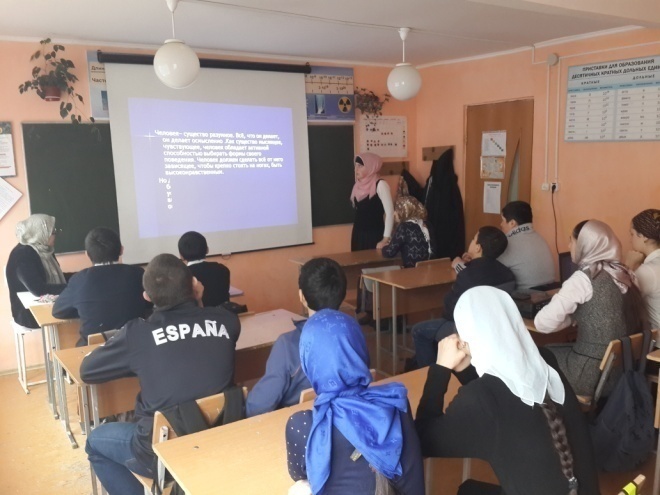 5-6 классы.  На классном часе посмотрели видеофильм «Просто жить»